Referat styremøte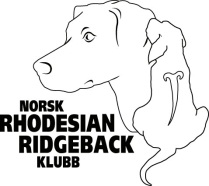 Tid: 29.12.2021Sted: TeamsTil stede: Kristina Wien Stubberud, Gjertrud Hansen, Ivan Pettersen, Silje Mykletun, Lisbeth Endresen, Jeanette Olsen og Monica NygårdD Lund, Rita Aass, Ivan Pettersen, Gjertrud Hansen, Inger Fraværende: Siw E SønstehagenNytt møte: 31.01.2022 kl 20Referent: Silje Mykletun	SAKERVEDTAK ANSVARLIG1Referat fra forrige styremøteReferat og protokoll fra årsmøtetSM er fast referentSilje Mykletun2Styret Fordeling av oppgaver etter valg av nytt styreLeder: Lisbeth EndresenNestleder: Siw Elisabeth SønstehagenStyremedlem: Monica Nygård, Ivan Peter Pettersen, Silje Mykletun, Kristina Wien StubberudVaramedlem: Gjertrud Hansen og Jeanette OlsenKristina er KAHMs styrerepresentant
Lisbeth er Aktivitetskomiteens styrerepresentant og ansvarlig for vinnerlista utstilling
Jeanette ønsker å være styrets representant ut mot medlemmer av klubben, også de oppdretterne som har valgt å stå utenfor klubben.
Gjertrud har vinnerlister på bruksresultater og bruksdelen av aktivitetskomiteen
Silje har ansvar for referat, omplasseringer og distriktsrepresentant Hordaland
Monica vil være med i aktivitetskomiteen
Ivan ønsker å sitte med ansvar for RR-bladet3ØkonomiLisbet får regnskapet og så går vi gjennom dette på neste møte. Økonomien er god i klubben pdd
Hege Nordeng fortsetter som øk. ansvarlig inntil videre. Lisbeth EndresenHege Nordeng5KAHMHengesak: Oppsummering av møtet mellom styret og KAHMHengesak: Oppdrettermøtet - info fra styretHengesak: Hvilke føringer/prosesser skal legges for å forsterke medlemsmassen og rekruttere fra Oppdretterne. På hvilket nivå bør oppdrettere involveres/inkluderes og ha påvirkningsgrad.Hengesak: Etterlyse folk til KAHM etter årsmøtetHvordan ligger KAHM an mtp fristen? Føler de seg klare til 30. sept?(Punkt 2) Hva ønsker styret at er viktig å komme ut med under oppdrettermøtet? Hva vil vi gi av informasjon til oppdrettere? Få tydeligere frem klubbens rolle, hva vi kan/ikke kan gjøre.Undersøkelse før oppdrettermøtet, få en følelse av temaene som bør tas opp (questback).Oppfordre oppdrettere til å melde inn saker til årsmøtene, slik at saker kan tas opp. Oppfordre oppdrettere til å melde inn nye medlemmer.Kapasitet og engasjement er vanskelig i dag.Kristina sitt ansvarSkal være bindeleddet mellom styret og KAHM. Sjekker med KAHM om hva de jobber med og hva de trenger av styretJeanette Olsen ønsker å være kontaktperson ut mot oppdrettere, både de som er medlem av klubben og de utenfor for å bedre samarbeidet og finne ut hva klubben skal gjøre for oppdrettere for å kunne hjelpe/bistå de bedre.6Aktivitetskomiteen	Hengesak: Lokaler for BISS 2022, hva er bestilt på Hove leir?Hengesak: Det skal settes opp en dommerliste som kan være til hjelp for valg av dommere til fremtidige utstillinger.Hengesak: ny hjemmeside har det vært snakk om en stund1.Her må vi velge en som er interessert i både utstilling og bruk – Monica melder seg har bred interesse for det meste2.Dommere og lister på BISS: Gjertrud fører lister for brukssiden pdd
Lisbeth jobber med database og tar gjerne denne jobben med oppdateringer i forbindelse med Gullhundliste og utstillingsresultaterVil prøve å legge dette inn under klubben sin side. 3.Skal være en jobb påbegynt for å lage ny side, men vi vet pdd ikke noe om dette. Mona Hansen har visst jobbet med dette – må ta kontakt med Mona Hansen og se på detteMonica NygårdGjertrud HansenLisbeth Endresen tar dommerlistejobbenGjertrud snakker med Mona Hansen7ValgkomiteenAnita Menkerud er leder i to nye år- jobbet med å sette sammen nytt styre.Ellers er Susan Clayborough og Liv Sunniva Ugelstad faste medlemmer og Heidi Rimmen valgt inn som vara8DistrikteneHengesak: Distriktene - ubenyttet ressurs. Hvordan få benyttet den bedreHengesak: Hvordan kan vi rekruttere flere representanterHengesak: Er det mer vi kan/bør gjøre for å hjelpe distriktene få til mer aktivitet?Vanskelig å rekruttere nye representanter. Hva kan vi i klubben gi tilbake? Døpe om til ambassadører, med litt friere/enklere verv. Vanskelig å dra i gang aktiviteter, Ivan kan gjerne stå for Stor-Oslo.Gjøre det enklere å være distriktskontrakt, bare ha noen å kunne kontakte - ikke nødvendigvis arrangere noe? Inkludere flere raser?Styret drodler fram til neste møte, menJeanette Olsen ønsker å være kontakt opp mot oppdrettereSilje Mykletun kan være distriktsrepresentant i Hordaland om ingen andre brenner sterkt for dette vervet9RR-bladet Hengesak: Komite for RR bladet, er det noe vi kan gjøre for å forsøke å få satt sammen en komite?Nytt: digitalisere RR-bladet for at vi raskere skal få ut ny og nyttig informasjon Ivan Pettersen har sagt ja til å bli ny redaktør? Fortsatt behov for hjelp til å finne stoff å fylle bladet med.Ivan kan ta på seg å lage neste blad, Rita har malen.dette kan kanskje legges som en egen del på ny hjemmeside, ta kontakt med Mona Hansen og høre hva hun har tenkt med den nye sidenMange forbinder RR-bladet med noe positivt, så muligheten for å gi ut både digitalt og ett vanlig blad vil bli vurdertIvan PettersenGjertrud sjekker dette10Dogs4All/MesserIngen aktivitet der pdd. Nytt navn da navnet tilhører Lillestrøm Messesenter – Norsk Vinner er det nye navnet11EventueltHengesak: Hvordan kan klubben fronte seg selv best mulig utad for å rekruttere medlemmer og fronte seg selv?Hengesak: Årbøkene, bør disse digitaliseres og lagres på hjemmesiden vår?Epostansvarlig: Vi må få en mer effektiv måte å besvare eposter til styret på. Dataansvar: også IvanÅrsmøter: styret foreslår at vi avholder årsmøter elektronisk heretter slik at vi får samlet flest mulig. Styret utarbeider en protokoll for hvordan avstemming og årsmøter skal avholdesPlassering av henger.Egen kanal på YouTube? Fremme rasen, informasjon, osv. Ivan legger en plan i første omgang og presenterer for styret. Flere medlemmer må komme til, brosjyrer til oppdrettere som de kan formidle til sine valpekjøpereDette prosjektet kan man gjerne sette i gang med dersom man har tid og mulighet.epost kommer til klient, blir videreformidlet til vår egen epostkonto og så blir vi enig om hvem skal besvare hva og hvordan. Bruke nettsiden og chat for å diskutere det som man ikke enkelt kan svare påVi ser på mulighetene for å få dette tilPdd står hos Rita Aas, inneholder mye utstyr eid av klubben. Ivan har plass til denne hos segJeanette Olsen vil være med på å utvikle brosjyrer og klubbverving av nye RR-eiere, oppdrettere og folk som generelt er interessert i rasenPdd sitter Rita på bøkene, Lisbeth ønsker å digitalisere detteIvanStyret i fellesskapIvan Pettersen